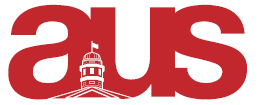 Report of Canadian Studies Association of Undergraduate Students AUS Council March 8th Unfortunately, the VP Internal has resigned, due to it being so late in the year it is unlikely a replacement will be found. Editors of Canadian Content are still in the process of working collaboratively with the writers of the journal’s papers to edit their works. Upcoming event on March 19th—trip to Cabane a Sucre. Planning our annual journal launch and professor research brunch, date set for April 7thNext meeting time: Next week -- time and date TBD Respectfully Submitted,Michelle RozanskiPresident 